Pöttinger: Rozbudowa zakładu w Stoitzendorf (AT) Trzeci zakład produkcyjny w Austrii Przedsiębiorstwo rodzinne Pöttinger rozpoczęło w ubiegłym roku udaną współpracę z CFS Cross Farm Solution ze Stoitzendorf (AT). W ten sposób w sierpniu 2021 r. wypełniliśmy jedną z ostatnich luk, wprowadzając do szerokiego asortymentu maszyn uprawowych marki Pöttinger innowacyjne maszyny do mechanicznej pielęgnacji upraw. Dobre przyjęcie maszyn na rynku i wynikający z niego silny wzrost sprzedaży spowodowały konieczność rozbudowy zakładu. 25. października 2022 r. odbyło się uroczyste przekazanie do użytku rozbudowanej części fabryki. W obecności właścicieli, kadry zarządzającej, pracowników i zaproszonych gości nastąpiło uroczyste otwarcie rozbudowanego obiektu.Udany startInwestycja została zrealizowana w rekordowo szybkim czasie - zaledwie 8-iu miesięcy. Obok 1,750 m2 dodatkowej powierzchni montażowej w nowej części znajdują się również biura i pomieszczenia socjalne, na które przeznaczono 600 m2. Dzięki inwestycji o wartości 45 mln euro powstały nowoczesne i ergonomiczne miejsca pracy zgodnie z wysokimi standardami firmy Pöttinger, które są zgodne z zasadami zrównoważonego rozwoju. W nowej fabryce Pöttinger i CFS pracuje w sumie 30 osób.Aktualnie Stoitzendorf jest obok zakładów w Grieskirchen i St. Georgen, gdzie produkowane są maszyny zielonkowe, trzecią fabryką w Austrii. Jednocześnie jest to trzecia fabryka montująca maszyny do uprawy obok zakładu w Vodnianach, gdzie powstają maszyny uprawowe i  Bernburga, gdzie znajduje się centrum kompetencji w zakresie techniki siewu. W położonym w Dolnej Austrii Stoitzendorf firma Pöttinger utworzyła swój główny oddział specjalizujący się w mechanicznej pielęgnacji upraw. To tutaj następuje rozwój techniczny i innowacje. W nowych halach produkowane są na najnowocześniejszych liniach produkcyjnych maszyny, które wychodzą naprzeciw oczekiwaniom klientów. Wyrównane partnerstwoPielniki rotacyjne i kultywatory pielące wyprodukowane właśnie w nowo rozbudowanym zakładzie pracują na polach całego świata pod marką PÖTTINGER. Tym samym Pöttinger dodał do swojego portfolio urządzania do mechanicznego zwalczania chwastów i wielu innych zastosowań, jak np. kruszenie zaskorupionej gleby, wprowadzenie nawozu, czy też napowietrzanie łąk. Zabiegi te zaliczają się do zrównoważonych i przyjaznych dla środowiska metod produkcji. "Dzięki przejęciu produktów i współpracy z założycielami CFS, panami Andreasem Egelwolf i Leopoldem Rupp oraz innymi doświadczonymi pracownikami firmy zrobiliśmy we właściwym czasie istotny krok dla naszej pomyślnej przyszłości. Z korzyścią dla regionu ponownie postawiliśmy na Austrię jako miejsce prowadzenia naszej działalności," w imieniu zarządu mówi z przekonaniem Gregor Dietachmayr.Podgląd zdjęć:  Pozostałe zdjęcia w jakości do druku: http://www.poettinger.at/presse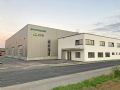 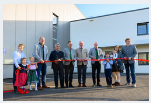 Rozbudowa zakładu to kolejny krok w kierunku pomyślnej przyszłości.Uroczyste otwarcie nowo rozbudowanego zakładu. Od lewej: Andreas Egelwolf (CFS) z rodziną, Georg Gilli (Bumistrz Stoitzendorf), Dr. Markus Baldinger (Pöttinger), Dr. Stephan Pernkopf (przedstawicielka władz Dolna Austria), Gregor Dietachmayr (Pöttinger), Leopold Rupp (CFS) z rodzinąhttps://www.poettinger.at/de_at/Newsroom/Pressebild/5270https://mediapool.poettinger.at/pinaccess/showpin.do?pinCode=OA7iq38L1UkA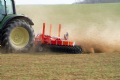 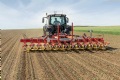 Pielnik rotacyjny ROTOCARE zapewnia duża wydajność na hektar i najlepsze efekty pracyFLEXCARE jest dostosowany do pracy z różnymi uprawami i szerokościami rzędówhttps://www.poettinger.at/de_at/Newsroom/Pressebild/4799https://www.poettinger.at/de_at/Newsroom/Pressebild/4795